NARUČITELJ:  DINARIK d.o.o. – u stečaju  Cvijete Zuzorić 49,  10 000 ZAGREB OIB: 70492315407 Elaborat procjene vrijednosti  pokretnina Dinarik d.o.o. – u stečaju  sa stanjem nalaza od 02. mjesec 2017. 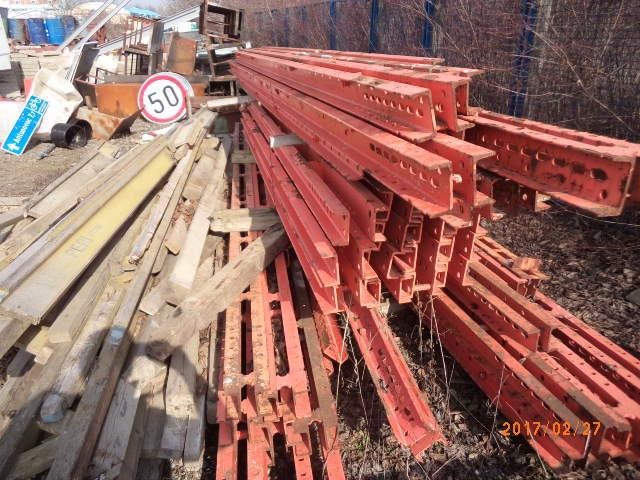 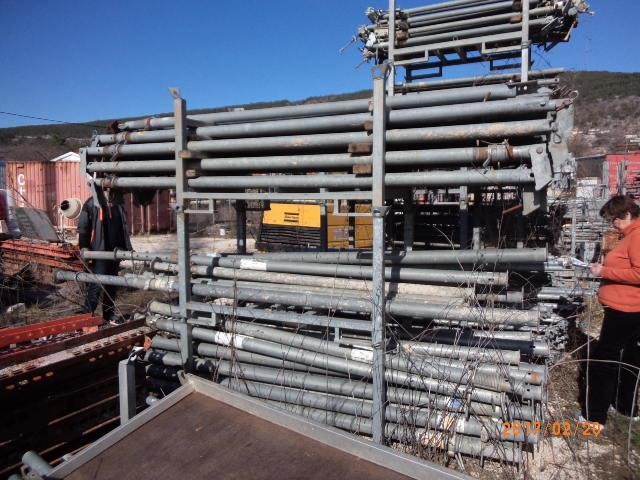 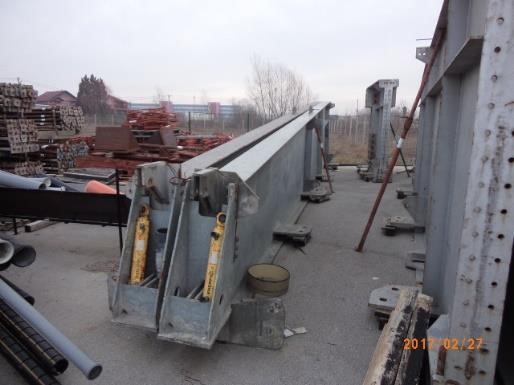 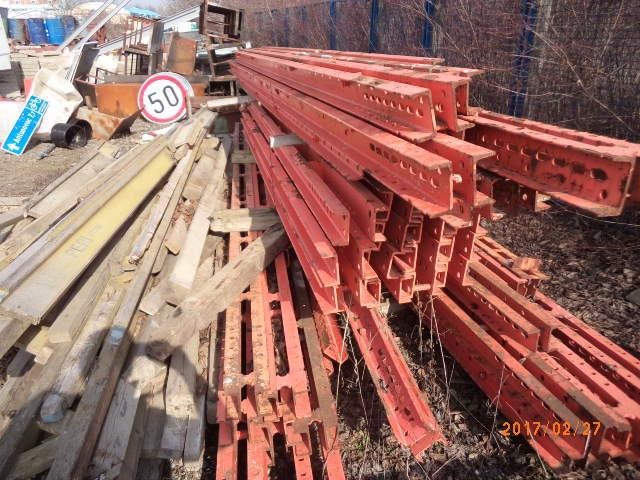 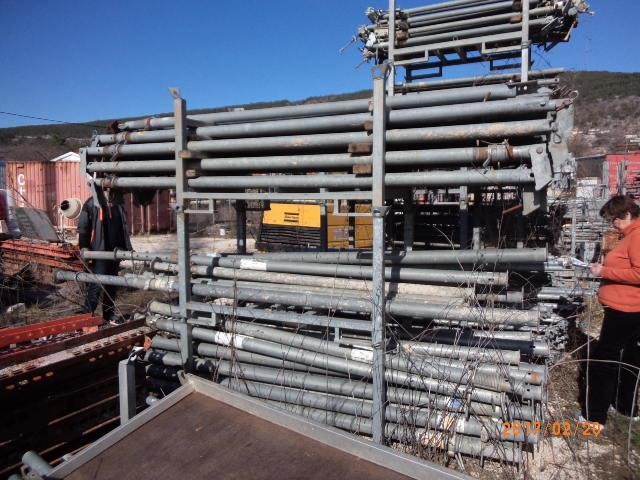 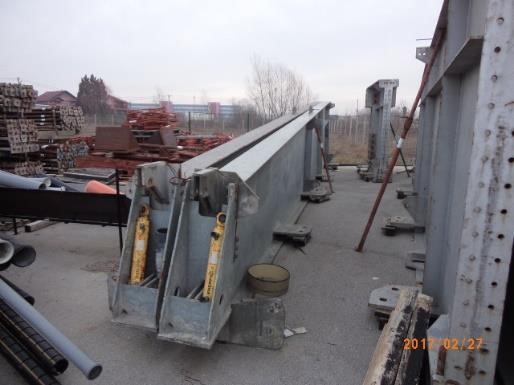 Procjenu izvršio: 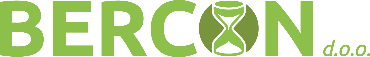 Kordunska 6,  42000 Varaždin Stalni sudski vještak:  Josip Bacinger, dipl.ing.stroj. Varaždin, ožujak 2017.  Sadržaj procjenjivanja  Na zahtjev Naručitelja izvršen je pregled svih pokretnina Naručitelja s namjerom utvrđivanja njihove fer tržišne vrijednosti.  Elaboratom procjene obuhvaćene su sve pokretnine Naručitelja koje se nalaze na inventurnom popisu Naručitelja, a nalaze se na lokacijama: Ivanja Reka, Proložac, Rugvica i Osijek.    Predmet procjene su pokretnine kao imovina koja je bila u funkciji proizvodnje u graditeljskoj djelatnosti.   	Utvrđivanje stvarnog vlasništva nije predmet ovog Elaborata. Vrijeme procjenjivanja i identifikacija procijenjenih sredstava  Pregled  pokretnina i  procjena  vršeni  su u toku 2. mjeseca 2017. godine te je datum 2. mjeseca uzet kao referentni datum procjene.   Prilikom pregleda i procjenjivanja identifikaciju imovine vršio je predstavnik stečajnog dužnika imenovan od stečajnog upravitelja, gospodin Dubravko Hofer i gospodin Ferdinand Mikulić, bivši zaposlenik prednika Naručitelja.  Zbirna rekapitulacija procijenjenih vrijednosti Paritet 1 € = 7,50 kn kao prosjek u vrijeme procjenjivanja (02/2017.) Primijenjena metodologija procjenjivanja  Prilikom utvrđivanja procijenjene vrijednosti korištena je kombinacija metoda zamjenske vrijednosti i metode direktnog procjenjivanja.  Kod većine pozicija korištena je metoda direktnog procjenjivanja iz razloga što je pretežiti dio svih pozicija pokretnina u stanju malih uporabnih mogućnosti, zatim veći dio pozicija je u korodiranom stanju te je ili potrebna znatna obnova ili su malih uporabnih mogućnosti, a time i vrijednosti. Nije bilo moguće utvrditi starost procjenjivanih pozicija i za većinu pozicija nije bilo moguće utvrditi novo nabavnu vrijednost. Kod vrjednijih pozicija utvrđena je ili pretpostavljena moguća novo nabavna vrijednost te je kod njih korištena metoda zamjenske vrijednosti.  Lokacije procjenjivanih pokretnina   Procjenjivane pokretnine nalaze se na slijedećim lokacijama: A) Ivanja Reka, Rugvica,  Proložac,  Osijek   S obzirom na znatnu međusobnu udaljenost promatranih lokacija sadržaj procjenjivanja je specificiran po lokacijama.  Prikaz nalaza stanja i procjenjivanja  Proces procjenjivanja pokretnina vršen je prema identifikaciji koju je prilikom pregleda i procjenjivanja definirao Naručitelj procjene odnosno koju je vršio predstavnik Naručitelja i predstavnik prednika Naručitelja, a redom prema nalazu koji je prethodno izvršila inventurna komisija.   Veći dio imovine koja je predmet procjene nije bila u poslovnoj funkciji po nekoliko godina i bila je skladištena na otvorenom, podložna utjecaju atmosferilija i iz razloga prethodnog znatnog korištenja uporabna vrijednost  najvećeg dijela pokretnina odnosno ostatna vrijednost kreće se od 5-15% novo nabavnog stanja promatranog sredstva.  Prezentacija stanja pokretnina u tabelama procjenjivanja   Radi lakše identifikacije pojedine stavke procjenjivanja u tabelama procjenjivanja prikazani su izvorni podaci koji su evidentirani po inventurnim specifikacijama, a to su „ident“ kao inventarni broj odnosno šifra promatranog sredstva, naziv sredstva, jedinična mjera i količina, zatim jedinična procijenjena vrijednost, procijenjena ukupna vrijednost u kunama, naznaka broja snimke, a koje su prikazane u prilogu Elaborata te napomena o specifičnom stanju tog sredstva.   Radi kvalitetnije identifikacije promatranog sredstva i mogućeg jasnijeg uvida u njegovo stanje za većinu pozicija izrađene su snimke tih sredstava. Dijelom su snimke pojedinačnih pozicija radi detaljnijeg uvida u stanje konkretne pozicije, a dijelom su snimke grupe pozicija radi uvida u stanje istovrsnih pozicija.   Tabelama u nastavku prikazano je procjenjivano pokretnina razvrstanih po lokacijama nalaza. Procijenjene vrijednosti prikazane su u HRK.   A) Ivanja Reka  	B)Rugvica Proložac  Osijek   	D) Osijek – vozila  Rekapitulacija procijenjenih vrijednosti  Procijenjena vrijednost pokretnina     Procjena je izražena u hrvatskoj valuti u kunama, a naznačena je i vrijednost preračunata u €. Paritet vrijednosti u vrijeme procjenjivanja primijenjen je prema srednjem tečaju HNB 1 € = 7,50 kn.  Utvrđena procijenjena vrijednost predstavlja fer tržišnu vrijednost specificirane imovine pokretnina u stanju prema nalazu i na referentni datum. Utvrđene vrijednosti ne uključuju porezno davanje tj. PDV prilikom prodaje.                  Zbirna procijenjena vrijednost pokretnina iznosi: 484.347,00 kn odnosno u protuvrijednosti od 64.579,60 €  Procjenu je izvršio  Josip  Bacinger dipl.ing. strojarstva iz Varaždina, imenovan za stalnog sudskog vještaka strojarske struke na području Trgovačkog suda u Varaždinu,  Rješenjem  o ponovnom imenovanju broj 4 Su-698/16-6 od 02.veljače 2017. godine. Varaždin, 13.03.2017.  	 	 	 	 	 	 	 	               Bercon d.o.o Josip Bacinger, dipl.ing.stroj. Sastavni dio elaborata: Rešenje o imenovanju stalnog sudskog vještaka Josipa Bacinger - Izvod iz Sudskog registra Bercon d.o.o. Prilozi: PRILOG I. - Snimci procjenjivanih pokretnina  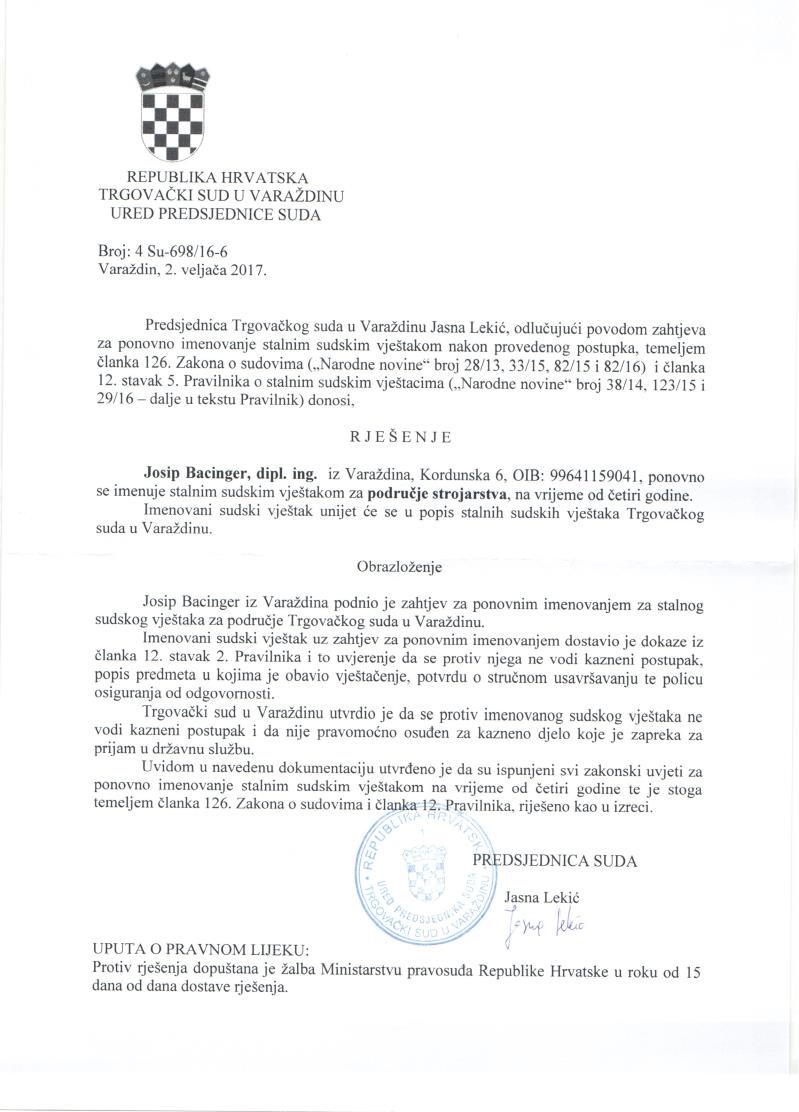 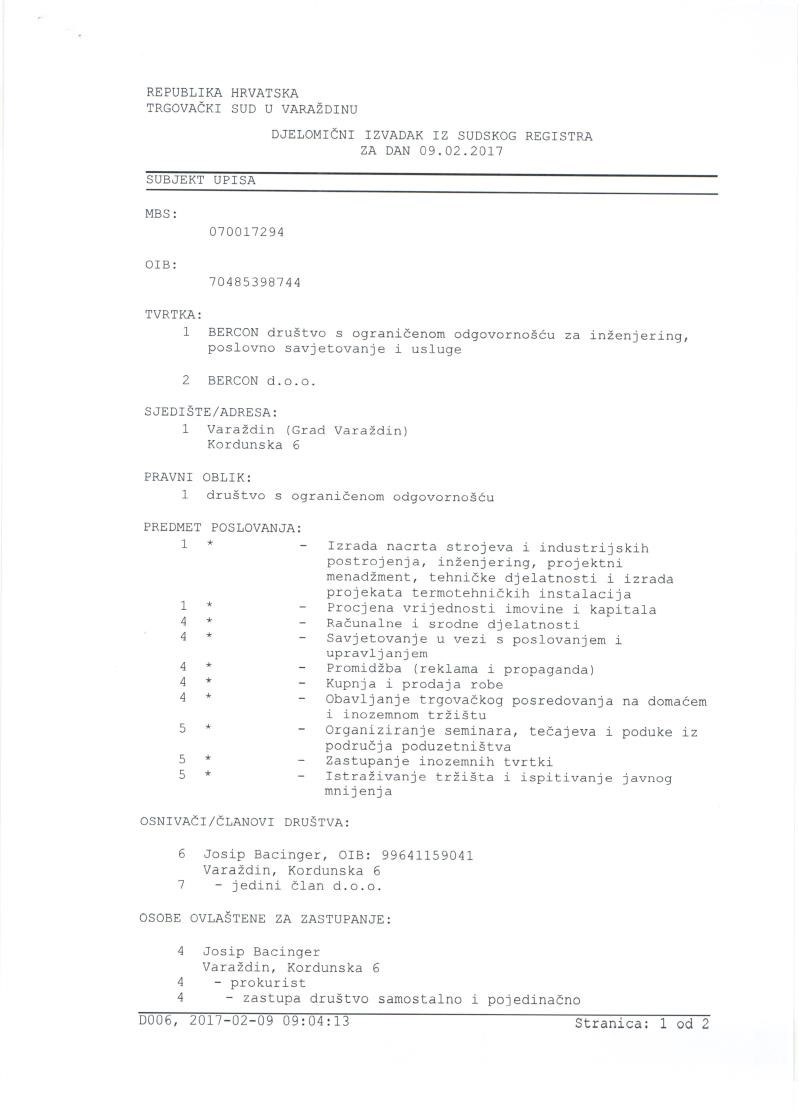 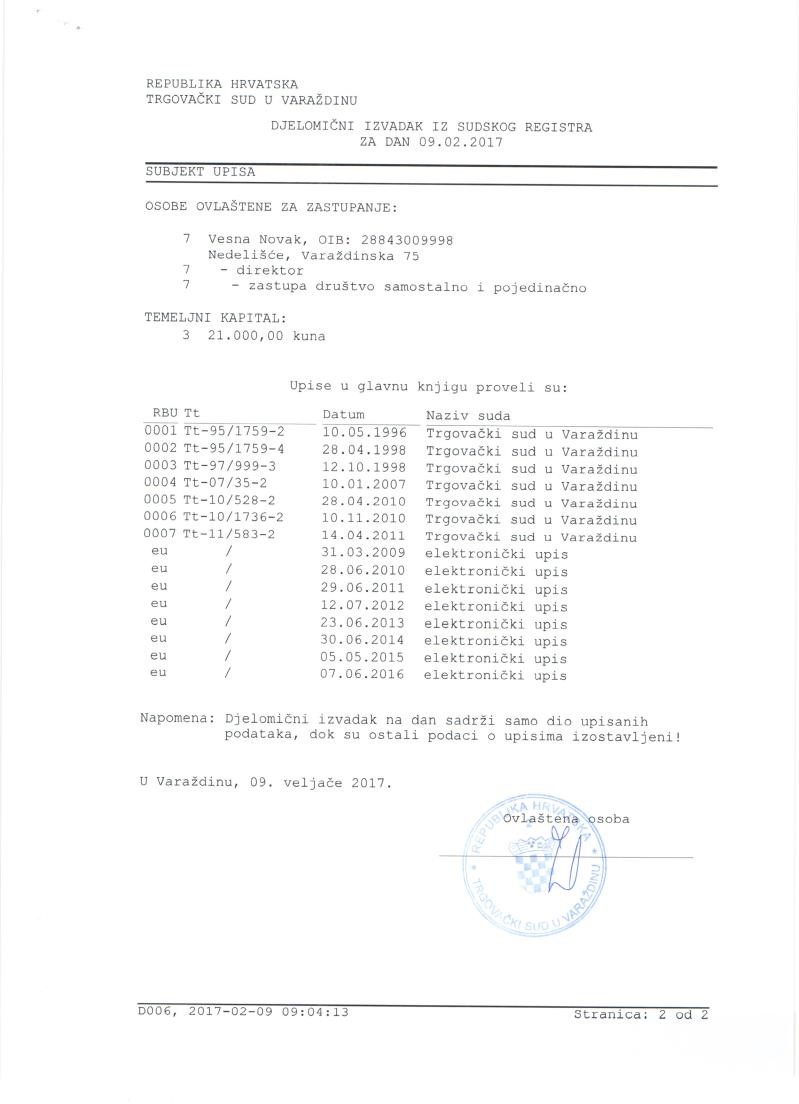 Predmet obrade: Procjena vrijednosti pokretnina stečajnog dužnika DINARIK d.o.o. - u stečaju   	 Naručitelj: 	 DINARIK d.o.o. - u stečaju   	 Cvijete Zuzorić 49, 10 000 ZAGREB mob. 099/8070782 mail: tomislav.đuričin@cotrugli.eu OIB: 70492315407 Izvršioc procjene: BERCON d.o.o. Kordunska 6, 42000 Varaždin tel. 040/821-883 fax.040/821-844 e-mail: bercon@bercon.hr  Lokacija Procijenjena vrijednost u kn Procijenjena vrijednost u €Ivanja Reka 73.375,009.783,33Rugvica 75.000,0010.000,00Proložac320.738,0042.765,07Osijek 11.234,001.497,87Vozila 4.000,00533,33Sveukupno 484.347,0064.579,60Red.br.IdentNazivMJKoličinaProcjena jedinična Procjena ukupno Slika br.Napomena 0301Strojevi i alati1.Macalloy štapovikom1810,00180,001korodirano 2.Cylinder d/e hueco de carrerakom2250,00500,002, 33.Cylinder d/e hueco de carrerakom2250,00500,002, 34.cylinder d/e hueco 100 mm 150 TN 615 mmkom2250,00500,0045.Cilnidar 300 Tkom2400,00800,0056.Četvrtasti podupirač-žuti (MP 480)kom1180,00180,006PRIMAR:ČELIČNI PROFILI7.024240Klin KZkom204,0080,00/8.010040Čelični profil SRZ U100 l=2,20 mkom2445,001.080,007korodirano PRIMAR:OPLATNEPLO9.448000Manto OBIČNA SPOJNICAkom505,00250,00korodirno PRIMAR:PALETE10.065016Rešetkasta kutija 80*120, lakiranakom950,00450,00811.103429Paleta RP 80*150, poc.kom2150,00300,00912.103434Paleta RP 80*120, poc.kom4120,00480,001013.71162Doka paleta za slaganje 1.55*0.85 mkom4120,00480,0011PRIMAR:ROSETT14.019950Križna glava s vretenom TR 38-70/50, poc.kom6045,002.700,001115.100021Horizontalni profil UH 150kom53340,0021.320,0010, 1216.102846Profilna diagonala UBL 150/150kom6030,001.800,0010PRIMAR:TREGERI17.074905Nosač VT 20 K l=2.15 mkom4006,002.400,0013loše stanje 18.074990Nosač GT 24  l=2,70 mkom5010,00500,0014loše stanje 19.075270Nosač GT 24  l=3,00 mkom3012,00360,0014loše stanje 20.075300Nosač GT 24  l=3,60 mkom2415,00360,0014loše stanje 21.075540Nosač GT 24  l=6,00 mkom4020,00800,0014loše stanje Red.br.IdentNazivMJKoličinaProcjena jedinična Procjena ukupno Slika br.Napomena PRIMAR:TRIO0,0022.022510Trio TR 270*120kom14280,003.920,00623.Trio TR 270*90kom14210,002.940,001524.022530Trio TR 270*72kom5170,00850,001525.022550Trio TR 270*60kom18150,002.700,001526.022560Trio TR 270*30kom2110,00220,001627.022570Trio TR 270*240kom16350,005.600,001728.022580Trio kutni element TE 270-2kom19250,004.750,001629.023500Trio spojnica BFDkom48725,0012.175,00830.023550Trio profil za izjednačavanje TAR 85kom5260,003.120,001831.023660Kosnik SLS kom1860,001.080,001932.Ograda oplatekom60,000,0020koristan otpad Ukupno 73.375,00Red.br.IdentNazivMJKoličinaProcjena jedinična u knProcjena ukupno u knSlika br.Napomena 0316Oprema za graditeljstvo1.Nosač kpl175.00075.0001, 2, 3, 4, 5, 62.Komplet vodilica za naguravanje mostakom175.00075.0001, 2, 3, 4, 5, 6Ukupno 75.000Red.br.IdentNazivMJKoličinaProcjena jedinična Procjena ukupno Slika br.Napomena PRIMAR:BINE1.025690BOK SB-A0kom3900,002.700,0012.025700Bok SB-Akom10620,006.200,0023.025710Bok SB-Bkom10550,005.500,0034.051000Penjajuća skela CB 240kom32250,008.000,0045.051010Ušica za kran CB 240kom26,0012,0056.051610Čeoni nosač ograde PERIkom5130,001.530,0067.061260Stup ograde SGPkom725,00175,0078.104755Držač ograde SKSkom835,00280,0079.580442000DOKA K BINA 3,00 mkom18150,002.700,008, 910.580470000Doka nosač leđobranakom525,00125,0010PRIMAR:ČELIČNE CIJEVI11.017010Zakretna spojnica DK 48/48kom1675,00835,0011PRIMAR:ČELIČNI PROFILI12.010040Čelični profil SRZ U100 l=2,20 mkom3065,001.950,0012korodirano13.010050Čelični profil SRZ U100 l=2,45 mkom6670,004.620,0012korodirano14.010060Čelični profil SRZ U100 l=1,825 mkom1455,00770,0012korodirano15.010070Čelični profil SRZ U100 l=1,95 mkom5665,003.640,0012korodirano16.010120Čelični profil SRZ U100 l=2,95 mkom4090,003.600,0012korodirano17.010600Čelični profil SRZ U100 l=0,95 mkom630,00180,0012korodirano18.010610Čelični profil SRZ U100 l=1,45 mkom350,00150,0012korodirano19.010860Čelični profil SRZ U120 l=2,45 mkom1970,001.330,0012korodirano20.013080Spojnica VKZ Spec./ l=0,5mkom1620,00320,001321.013240Čeona spojnicakom3720,00740,001322.018120Špindla PD 8 l=750/400kom9220,001.840,0014, 15, 16, 17, 18, 1923.018270Zakretna matica PD 8kom103,0030,002024.19040Držač ograde PD 8kom4810,00480,002125.020320/01Profil podesta BR U 100 l=1,26 mkom450,00200,0010Red.br.IdentNazivMJKoličinaProcjena jedinična Procjena ukupno Slika br. Napomena 26.022040Kolica s valjcima 150 KNkom380,00240,002227.022041Kolica s valjcima 200 KNkom3100,00300,002228.22410Kutno vreteno RKRkom9295,008.740,0023, 2429.024240Klin KZkom3174,001.268,0025, 2630.024250Klin Kkom606,00360,002731.103737Univerzalna spojnica UK 70kom22535,007.875,0028, 2932.103898Čelični profil SRU U120 l=2,22mkom395,00285,003033.103922Čelični profil SRU U120 l=4,97 mkom30170,005.100,003034.104027VARIO 24 U 120 PERIkom13040,005.200,003135.104031Prilagodni svornjak 21*120kom3278,002.616,0036.104131Držač ograde SRU/SRZkom120,0020,00937.106183Spojnica za nosač HD 70 mmkom75,0035,00938.71167Vezni element FF20/50 Zkom16910,001.690,009PRIMAR:DOKA39.71174RASCJEPKA 5 mm, DOKAkom450,4018,00PRIMAR:KONUSI40.026460Prethodna navojna ploča M36kom15,005,003241.030960Konusni vijak M24/DW20, poc.kom155,0075,003242.581971000Konus za ovješenje 15,0 5cmkom127,0084,0032PRIMAR:KOSNICI43.028010Kosnik RSS Ikom760,00420,0033, 34korodirano44.028020Kosnik RSS IIkom4490,003.960,0033, 34korodirano45.028030Kosnik RSS IIIkom128130,0016.640,0033, 34korodirano46.028050Spojnica kosnika GT 24, poc.kom5735,001.995,003547.028120Stabilizator AV RSS IIIkom6080,004.800,003448.028270Stabilizator AV 190kom525,00125,003449.028990Kosnik RS 1000kom650,00300,0034korodirano 50.101773Kosnik SLS 80/140kom7385,006.205,0034, 36korodirano 51.101776Kosnik SLS 140/240kom12395,0011.685,0034, 36korodirano 52.101778Kosnik SLS 200/300kom90105,009.450,0034, 36korodirano 53.102018Podnožje-2 za RS 1000/1400kom1360,00780,0037Red.br.IdentNazivMJKoličinaProcjena jedinična Procjena ukupno Slika br. Napomena 54.108135Stabilizator AV 210kom2580,002.000,0034, 3655.109785Kosnik SLS 380/480kom92170,0015.640,0034, 36korodirano 56.111035Kosnik SLS 40/80kom8470,005.880,0034, 36korodirano PRIMAR:OPLATNEPLO57.453378Manto oplatna ploča 70*270kom9170,001.530,0038, 3958.453389Manto oplatna ploča 55*270kom37140,005.180,0038, 3959.489640Manto oplatna ploča 65*270kom55150,008.250,0038, 3960.535001Manto UNUTARNJI KUT 35/270 fi*kom1180,00180,004061.71999Čelična oplata stupa fi120kom165,0065,0041PRIMAR:PALETE62.065016Rešetkasta kutija 80*120, lakiranakom2550,001.250,0042, 4363.103429Paleta RP 80*150, poc.kom38130,004.940,004464.103434Paleta RP 80*120, poc.kom6120,00720,004565.71162Doka paleta za slaganje 1.55*0.85 mkom6120,00720,00866.71163Doka-višenamjenski kontejner 1.20*0.80mkom21120,002.520,0046PRIMAR:PEP; MP67.028000Univerzalni tronožac, poc.za MPkom12040,004.800,0047, 4868.028590Zatezna spojnica za dvostruke uzd. nosačekom33,009,004969.028680Križna glava 20/24 S, poc.kom1845,00810,005070.028750Stropni podupirač PEP 20 N 350kom460,00240,0051, 5271.103061Stropni podupirač PEP 20-500kom6580,005.200,0051, 52PRIMAR:ROSETT72.019790Vreteno sa zglobnom glavom TR 38-70/50, poc.kom15045,006.750,005373.019950Križna glava s vretenom TR 38-70/50, poc.kom3245,001.440,005474.100000Završni držač UVH 100kom21630,006.480,005575.100003Završni držač UVH 150kom98640,0039.440,005676.100007Završni držač UVH 250kom475,00300,005777.100009Vertikalni držač UVR 200kom2835,00980,005878.100012Vertikalni držač UVR 300kom445,00180,005979.104779Horizontalni profil UH50kom5630,001.680,006080.100021Horizontalni profil UH 150kom17750,008.850,0044, 61Red.br.IdentNazivMJKoličinaProcjena jedinična Procjena ukupno Slika br. Napomena 81.100023Horizontalni profil UH 200kom1055,00550,006282.100025Horizontalni profil UH 250kom4565,002.925,006283.100027Horizontalni profil UH 300kom4675,003.450,006384.100039Horizontalni profil UHD 104kom1540,00600,006285.100082Horizontalni profil UHD 250kom5965,003.835,006286.100042Horizontalna diagonala UBH 150/150kom130,0030,006287.100049Horizontalna diagonala UBH 250/250kom335,00105,006288.100051Horizontalna dijagonala UBH 300/150kom1040,00400,006289.100242Podnožje s vretenom UJB 38-80/55kom220,0040,006490.100411Podnožje s vretenom UJB 38-50/30kom4820,00960,006491.102846Profilna dijagonala UBL 150/150kom18525,004.625,006592.102859Vertikalni držač UVR50kom18,008,006093.104356Horizontalna diagonala UBH 250/200kom240,0080,0062PRIMAR:ROSETTSTEPENIŠT94.051420Ljestve 220/6kom540,00200,006695.051430Pomični otvorkom730,00210,006796.051450Leđna zaštita 150, poc.kom225,0050,006897.100373Željezna podnica UDS 32*200kom570,00350,006998.100375Željezna podnica UDS 32*250kom1880,001.440,006999.100742Rukohvat UAGkom1130,00330,0066, 70100.100830Rukohvat UAHkom530,00150,0066, 70PRIMAR:SIDRA101.030160Sidro DW 15 l=6,00 mkom645,00270,0071, 72, 73102.030170Sidro DW 15 l=1,50 mkom2410,00240,0071, 72, 73PRIMAR:STAXO103.71155Stezna ploča za glavukom1.0004,004.000,0074, 75104.71156Leptirasta matica 15.0 DOKAkom301,0030,00105.71166Spona H20kom6.1502,0012.300,0076, 77, 78106.71170Pomična ograda T 1.80m (Doka)kom12050,006.000,0079, 80Red.br.IdentNazivMJKoličinaProcjena jedinična Procjena ukupno Slika br. Napomena PRIMAR:TREGERI107.021980Ušica za kran 24, lijevakom8710,00870,0081, 82108.021990Ušica za kran 24, desnakom8810,00880,0081, 82109.024070Spojnica HB-24 100/120, poc.kom2.1162,004.232,0083, 84110.024600Spojnica nosača HBkom3605,001.800,0085111.070760Ušica krana 24 PERIkom2110,00210,0049112.074890Nosač VT 20 K l=2,65 mkom170,000,0086otpad113.074905Nosač VT 20 K l=2.15 mkom140,000,0086otpad114.074950Nosač VT 20 K l=3,90 mkom410,000,0086otpad115.074970Nosač VT 20 K l=4,90 mkom430,000,0086otpad116.074980Nosač VT 20 K l=5,90 mkom280,000,0086otpad117.074990Nosač VT 20 K l=1,45 mkom100,000,0086otpad118.104930Dvostruka spojnica Uni HBUD 20-24kom1804,00720,0087119.104931Spojnica Uni HBU 20-24kom7523,002.256,0085PRIMAR:TRIO120.023500Trio spojnica BFDkom2035,00700,0083121.023660Spojna glava za RSSkom5630,001.680,0088, 89Ukupno 320.738,00Red.br.IdentNazivMJKoličinaProcjena jedinična u kn Procjena ukupno u knSlika br.Napomena PRIMAR:ČELIČNI PROFILI1.024240Klin KZkom14,004,0012.103892Čelični profil SRU U120 l=2,47 mkom280,00160,002, 3koridirano 3.103925Čelični profil SRU U120 l=5,47 mkom580,00400,002, 3koridirano 4.103928Čelični profil SRU U120 l=5,97 mkom880,00640,002, 3koridirano PRIMAR:PALETE5.025670Mala rešetkasta kutija 80*120, lakiranakom250,00100,004koridirano 6.103434Paleta RP 80*120, poc.kom1120,00120,0057.71163Doka-višenamjenski kontejner 1.20*0.80mkom2120,00240,006PRIMAR:ROSETT19790Vreteno sa zglobnom glavnom TR 38-70/50, poc.kom2045,00900,007, 88.100000Završni držač UVH 100kom6130,001.830,0049.100003Završni držač UVH 150kom940,00360,00910.100005Završni držač UVH 200kom170,0070,001011.100007Završni držač UVH 250kom175,0075,001012.100009Vertikalni držač UVR 200kom140,0040,001013.104779Horizontalni profil UH50kom6930,002.070,00714.101159Horizontalni profil UH100kom6535,002.275,001115.100025Horizontalni profil UH 250kom865,00520,001216.100076Horizontalni profil UHD 150kom650,00300,001017.100055Profilna diagonala UBL 150/100kom130,0030,001318.101306Vertikalni držač UVR100kom120,0020,00519.102859Vertikalni držač UVR50kom7710,00770,0014PRIMAR:ROSETT STEPENIŠT20.100373Željezna podnica UDS 32*200kom280,00160,001521.100737Stepenište UAS 250/200kom1150,00150,0016Ukupno 11.234,00Red.br.IdentNazivMJUKUPNOProcijenjena vrijednost u kn Slika br.Napomena 0301Teretna vozila1.Nissan pick-up 2.5 DIDCkom11//nije identificirano2.Nissan pick-up 2.5 DIDCkom11//nije identificirano3.Nissam Kubistar 1.5 DCI/0004kom11//nije identificirano4.VW LT 35kom11//nije identificirano5.REnault Master DC2 L3H1kom11//nije identificirano6.Renault MasterBN2 L1H1 P1M3kom114.000,001, 2, 3, 4, 5potreban veliki servis 7.REnault Master DC2 L3H1 P3M3kom11//nije identificirano8.REnault Master DC2 L3H1 P3M4kom11//nije identificiranoUkupno 4.000,00Lokacija Procijenjena vrijednost u kn Procijenjena vrijednost u €Ivanja Reka 73.375,009.783,33Proložac320.738,0042.765,07Osijek 11.234,001.497,87Ukupno 405.347,0054.046,27Rugvica 75.000,0010.000,00Vozila 4.000,00533,33Ukupno 79.000,0010.533,33Sveukupno 484.347,0064.579,60